Physio-Aktiv-Center Michael Huskamp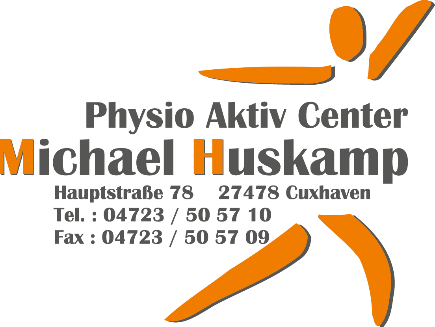 Hauptstraße 78, 27478 CuxhavenTel.: 04723-505710Preisliste 2017 Milon & FlexxStand ab Dezember 2016 Bestseller: Milon Classic Paket12 Monate Milon Care Zirkel inklusive Flexx und Ausdauergeräte, einmalige Anschaffung des Starterpakets *Bestseller: Milon Classic Paket12 Monate Milon Care Zirkel inklusive Flexx und Ausdauergeräte, einmalige Anschaffung des Starterpakets *Monatsbeitrag55,00 €Sparabo, für langfriste Trainingserfolge: Milon Spar Paket 24 Monate Milon Care Zirkel inklusive Flexx und Ausdauergeräte, einmalige Anschaffung des Starterpakets *Sparabo, für langfriste Trainingserfolge: Milon Spar Paket 24 Monate Milon Care Zirkel inklusive Flexx und Ausdauergeräte, einmalige Anschaffung des Starterpakets *Monatsbeitrag46,00 €Zum Austesten: Milon Schnupper Paket6 Monate Milon Care Zirkel inklusive Flexx und Ausdauergeräte, einmalige Anschaffung des Starterpakets *Zum Austesten: Milon Schnupper Paket6 Monate Milon Care Zirkel inklusive Flexx und Ausdauergeräte, einmalige Anschaffung des Starterpakets *Monatsbeitrag66,00 €Schüler und Azubi Paket 12 Monate Milon Care Zirkel inklusive Flexx und Ausdauergeräte, für Jugendliche und Auszubildende bis 23 Jahre, einmalige Anschaffung des Starterpakets *Schüler und Azubi Paket 12 Monate Milon Care Zirkel inklusive Flexx und Ausdauergeräte, für Jugendliche und Auszubildende bis 23 Jahre, einmalige Anschaffung des Starterpakets *Monatsbeitrag35,00 €Flexx Einzelnutzung12 Monate Flexx Zirkel inklusive Ausdauergeräte Flexx Einzelnutzung12 Monate Flexx Zirkel inklusive Ausdauergeräte Monatsbeitrag 25,00 €*Starterpaket (einmalige Anschaffung)*Starterpaket (einmalige Anschaffung)Startgebühr (einmalig)69,00 €Persönlicher Transponder (*)29,00 €Pulsgurt (*einmalige Anschaffungsgebühr)24,00 €